ДОКЛАДоб организации и функционирования антимонопольного комплаенса в Агентстве лесного хозяйства Камчатского края в 2020 году1. Состояние нормативно-правового регулирования в соответствующей сфере деятельности.Согласно Национальному плану развития конкуренции в Российской Федерации на 2018 - 2020 годы, утвержденному Указом Президента Российской Федерации от 21.12.2017 № 618 «Об основных направлениях государственной политики по развитию конкуренции», и в целях создания и организации системы внутреннего обеспечения соответствия требованиям антимонопольного законодательства деятельности Агентства лесного хозяйства Камчатского края (далее – Агентство), изданы:– приказ Агентства от 20.02.2019 № 139-пр «Об утверждении Положение об организации системы внутреннего обеспечения соответствия требованиям антимонопольного законодательства»;– приказ Агентства от 22.02.2019 №159-пр «О создании Комиссии по внутреннему контролю за соблюдением соответствия деятельности Агентства лесного хозяйства Камчатского края требованиям антимонопольного законодательства Российской Федерации».Функционирование антимонопольного комплаенса в Агентстве возложено на коллегиальный (совещательный) орган, осуществляющий оценку эффективности антимонопольного комплаенса, а также на уполномоченное лицо, осуществляющие внедрение и контроль за исполнением в Агентстве антимонопольного комплаенса;– руководителем Агентства утверждена Карта комплаенс-рисков нарушения антимонопольного законодательства в деятельности Агентства лесного хозяйства Камчатского края, в которой определены вид рисков (описание рисков), причины возникновения рисков и мероприятия по минимизации и устранению рисков. К видам рисков отнесены:– организация и проведение закупок товаров, работ, услуг для обеспечения государственных нужд; разработка и принятие нормативных правовых актов в сфере переданных полномочий Агентства в области лесных отношений, сохранения животного мира и среды их обитания содержащих положения, влекущие нарушения антимонопольного законодательства; организация и предоставление государственных услуг, относящихся к сфере компетенции Агентства; закупки товаров, работ, услуг для государственных нужд Камчатского края.– приказ Агентства от 05.03.2020 № 162-пр «Об утверждении Плана мероприятий («дорожная карта») по реализации и функционированию антимонопольного комплаенса, снижению рисков нарушения антимонопольного законодательства в Агентстве лесного хозяйства Камчатского края на 2019-2020 годы»;В соответствии с планом определены необходимые мероприятия, описание действий, ответственный исполнитель, срок реализации мероприятия и показатели исполнения плана, а именно: снижения рисков нарушения антимонопольного законодательства по результатам выявления и оценки рисков с учетом уровней рисков, включение информация о достижении ключевых показателей эффективности функционирования антимонопольного комплаенса в доклад об антимонопольном комплаенсе.– приказ Агентства от 05.03.2020 № 160-пр «Об утверждении ключевых показателей эффективности функционирования системы внутреннего обеспечения соответствия требованиям антимонопольного законодательства деятельности Агентства лесного хозяйства Камчатского края и методики их расчета»;Ключевыми показателями эффективности функционирования антимонопольного комплаенса для Агентства в целом являются:– коэффициент снижения количества нарушений антимонопольного законодательства со стороны Агентства (по сравнению с 2017 годом);– доля проектов нормативных правовых актов Агентства, в которых выявлены риски нарушения антимонопольного законодательства;– доля нормативных правовых актов Агентства, в которых выявлены риски нарушения антимонопольного законодательства.Ключевым показателем эффективности функционирования антимонопольного комплаенса для уполномоченного должностного лица является:доля сотрудников Агентства, в отношении которых были проведены обучающие мероприятия по антимонопольному законодательству и антимонопольному комплаенсу.Выявлена высокая вероятность следующих комплаенс-рисков нарушения антимонопольного законодательства в четырех сферах деятельности Агентства:– проведение процедуры аукциона на право заключения договора аренды лесного участка, находящегося в государственной собственности либо на право заключения договора купли-продажи лесных насаждений;– проведение процедур электронного аукциона, открытого конкурса в электронной форме, запроса котировок в электронной форме на заключение государственных контрактов для обеспечения государственных нужд;– нормативно правовое регулирование.На официальном сайте Правительства Камчатского края на странице Агентства в сети «Интернет» по адресу https://www.kamgov.ru/agles/current_activities/antimonopolnyj-komplaens во вкладке «Антимонопольный комплаенс» сформирован и размещен перечень основных нормативных правовых актов, регулирующих осуществление внутреннего контроля соответствия деятельности Агентства требованиям антимонопольного законодательства.На официальном сайте Правительства Камчатского края на странице Агентства в сети «Интернет» по адресу https://www.kamgov.ru/agles/current_activities/antimonopolnyj-komplaens реализована возможность любым заинтересованным лицам на постоянной основе направлять замечания и предложения по нормативным правовым актам Агентства в целях выявления рисков нарушения антимонопольного законодательства и (или) положений ограничивающих конкуренцию, посредством заполнения Анкеты прилагаемой к уведомление о проведении публичных консультаций.Нормативные правовые акты Агентства, размещаются на официальной странице Агентства в информационно-телекоммуникационной сети «Интернет» в разделе «Документы», вкладки «Проекты документов» и «Реестр принятых НПА» (https://www.kamgov.ru/agles/document/frontend-document/index-project).Нормативные правовые акты размещаются на Едином портале проведения независимой антикоррупционной экспертизы и общественного обсуждения проектов нормативных правовых актов Камчатского края в информационно телекоммуникационной сети «Интернет».2. Информация о проведенных мероприятиях по внедрению антимонопольного комплаенса.1) анализ выявленных нарушений антимонопольного законодательства в деятельности Агентства (наличие предостережений, предупреждений, штрафов, жалоб, возбужденных дел).По результатам проведенного анализа установлено следующее:– рассмотрения дел по вопросам применения и возможного нарушения Агентством норм антимонопольного законодательства в судебных инстанциях не осуществлялось;– нормативные правовые акты Агентства, в которых УФАС России по Камчатскому краю выявлены нарушения антимонопольного законодательства, отсутствуют;– предупреждения о прекращении действий (бездействия), которые содержат признаки нарушения антимонопольного законодательства, в отношении Агентства по ч. 1 ст. 15, ч. 1 ст. 17 Закона о защите конкуренции, не поступали., где КСН2017 - количество нарушений антимонопольного законодательства со стороны Агентства в 2017 году (3 нарушения);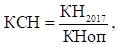 КНоп - количество нарушений антимонопольного законодательства со стороны Агентства в 2020 (0 нарушений).2) анализ действующих нормативных правовых актов Агентства на предмет их соответствия антимонопольному законодательству.В целях обеспечения проведения анализа нормативных правовых актов Агентства, нормативные правовые акты размещаются на официальной странице Агентства в информационно-телекоммуникационной сети «Интернет» в разделе «Документы», вкладки «Проекты документов» и «Реестр принятых НПА».При проведении в 2020 году антикоррупционной экспертизы нормативных актов (их проектов) коррупциогенных факторов, положений, способствующих созданию условий для проявления коррупции, не выявлено.Замечания и предложения по проектам нормативных правовых актов в том числе на предмет их влияния на конкуренцию принимались в течении установленного срока, указанного в уведомлении, за период 2020 года замечания и предложения по проектам НПА не поступали, в связи с этим коллегиальным органом, осуществляющим оценку эффективности антимонопольного комплаенса, а также на уполномоченным лицом, сделаны выводы об их соответствии антимонопольному законодательству. где: Кпнпа - количество проектов нормативных правовых актов Агентства, в которых уполномоченным должностным лицом Агентства выявлены риски нарушения антимонопольного законодательства в 2020 году (0);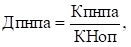 КНоп - количество нормативных правовых актов Агентства, в которых антимонопольным органом выявлены нарушения антимонопольного законодательства в 2020 году (0).3) анализ соблюдения антимонопольного законодательства в деятельности Агентства в сфере осуществления закупок товаров, работ, услуг для государственных нужд Камчатского края в 2020 году.Случаев нарушений в действиях Заказчика, Единой комиссией в сфере закупок Агентства требований законодательства о контрактной системе в сфере закупок товаров, работ, услуг для обеспечения государственных и муниципальных нужд не выявлено.В целях недопущения нарушений антимонопольного законодательства при осуществлении закупок товаров, работ, услуг для государственных нужд специалистами отдела организационного-правового обеспечения Агентств постоянно осуществляется анализ изменений законодательства о контрактной системе, включая антимонопольные требования.В 2020 года, один работник Агентства прошел обучение по программе повышение квалификации по образовательной программе «Вопросы повышения качества предоставления государственных услуг».В 2020 году увеличение доли закупок, участниками которых являются только субъекты малого предпринимательства и социально ориентированные некоммерческие организации, в сфере государственного заказа составило в полтора раза по сравнению с 2019 годом (28,8%).4) анализ соблюдения антимонопольного законодательства в деятельности Агентства по проведению процедуры аукциона на право заключения договора аренды лесного участка, находящегося в государственной собственности либо на право заключения договора купли-продажи лесных насаждений.– рассмотрения дел по вопросам применения и возможного нарушения Агентством норм антимонопольного законодательства в судебных инстанциях и (или) УФАС России по Камчатскому краю не осуществлялись;– нормативные правовые акты Агентства, в которых выявлены нарушения антимонопольного законодательства, отсутствуют.По итогам оценки в Агентстве наблюдается высокая степень соблюдения антимонопольного законодательства, отсутствие фактов нарушения законодательства о защите конкуренции, с юридической оценкой правовых актов на постоянной основе, проведение мониторинга изменений антимонопольного законодательства.УТВЕРЖДЕНПротоколом заседания Комиссии по оценки эффективности антимонопольного комплаенса в Агентстве лесного хозяйства Камчатского краяот «30» января 2020 № 1